בראשית פרק ב: בריאת האדםמבואבפרק ב נתמקד בבריאת האדם ובמשמעותה. האדם נברא בצלם אלוקים, זהו שבחו וחובתו כאחת. נעסוק גם בבריאת האישה, ומה מטרתה של בריאה זו. שאלות מכוונות למידהא. מהם ההבדלים בין תיאור הבריאה בפרק א לתיאור בפרק ב? (לתלמידי 5 יח"ל).ב. מדוע חוזר פרק ב על בריאת האדם?ג. מה מוסיף פרק ב לגבי ייחודיות הקשר בין האיש לאשה?שים לב, ההשוואה בין פרק א לפרק ב היא לתלמידי 5 יחידות בלבד.פרק ב מספר שוב את ספור הבריאה. מדוע יש צורך לחזור על ספור הבריאה? בכדי שנוכל לענות על שאלה זו נערוך תחילה השוואה בין שני סיפורי הבריאה ונראה כי קיימים כמה וכמה הבדלים. עיין בשני הפרקים ורכז את ההבדלים (בלשונך) בטבלה הבאה:שיטת רש"י לסתירה בין שני הפרקיםההסבר ראשון של רש"י לסתירותרש"י בראשית ב, חמקדם - במזרחו של עדן נטע את הגן. ואם תאמר הרי כבר כתב "ויברא אלהים את האדם" וגו' (בראשית א כז). ראיתי בברייתא של ר' אליעזר בנו של ר' יוסי הגלילי משלושים ושתים מדות שהתורה נדרשת, וזו אחת מהן: "כלל שלאחריו מעשה הוא פרטו של ראשון". ויברא את האדם זהו כלל, סתם בריאתו מהיכן (נברא) וסתם מעשיו, חזר ופירש (בפרק ב) "וַיִּיצֶר ה' אֱלֹהִים...", ויצמח לו גן עדן, וַיַּנִּחֵהוּ בְגַן עֵדֶן, וַיַּפֵּל עליו תַּרְדֵּמָה, השומע סבור שהוא מעשה אחר, ואינו אלא פרטו של ראשון. וכן אצל הבהמה חזר וכתב "וַיִּצֶר ה' אֱלֹהִים מִן הָאֲדָמָה כָּל חַיַּת הַשָּׂדֶה" (ב יט), כדי לפרש - ויבא אל האדם לקרות שם...כיצד מבאר רש"י את השוני הקיים בתיאור בריאת העולם? בתשובתך התייחס לנקודות הבאות:א. הסבר את המידה הנזכרת ברש"י "כלל שלאחריו מעשה הוא פרטו של ראשון". ב. מהו "הכלל" ומהו "הפרט" בסתירה שלפנינו? ג. האם יש סתירה בין הפרקים?ההסבר השני של רש"י לסתירותרש"י בראשית ב, ה וכל עשב השדה טרם יצמח - עדיין לא צמח, ו(ביום) שלישי שכתוב "ותוצא הארץ", על פתח הקרקע עמדו עד יום ששי.כי לא המטיר - ומה טעם לא המטיר, לפי שאדם אין לעבוד את האדמה ואין מכיר בטובתם של גשמים, וכשבא אדם וידע שהם צורך לעולם התפלל עליהם וירדו, וצמחו האילנות והדשאים.עין ברש"י, וענה:א. מהו הסברו של רש"י לסדר השונה של הנבראים בין שני הפרקים? ב. מדוע לא נראתה צמחייה בעולם לפני בריאת האדם?ג. האם יש סתירה בין הפרקים?הסתירה בעניין בריאת האישהרש"י בראשית א, כזזכר ונקבה ברא אותם - ולהלן הוא אומר "ויקח אחת מצלעותיו' וגו' (בראשית ב, כא).מדרש אגדה שבראו שני פרצופין בבריאה ראשונה ואחר כך חלקו.ופשוטו של מקרא, כאן הודיעך שנבראו שניהם בששי ולא פירש לך כיצד ברייתן ופירש לך במקום אחר.עיין בפסוקים (משני הפרקים) הסותרים בתיאור בריאת האישה, ובדברי רש"י, וענה:א. הסבר בלשונך את שני התירוצים של רש"י לסתירה שיש בין שני הפרקים. ב. מדוע הפירוש השני הינו "פשוטו של מקרא"?ג. לעיל ראינו שני הסברים שונים ברש"י לסתירות בין שני הפרקים, איזה תירוץ כאן מתאים להסבר הראשון, ואיזה תירוץ כאן מתאים להסבר השני? הסתירה בעניין כינוי של הקב"הבפרק א, ה' נזכר פעמים הרבה ומכונה תמיד בשם "אלוהים". "אלהים" הוא כינוי לה' שפועל במידת הדין.בפרק ב, ה' נזכר פעמים הרבה ומכונה תמיד בשם "יה-וה אלהים". "יה-וה" הוא כינו לה' שפועל במידת הרחמים. על ההבדל הזה בין שני הפרקים כותב רש"י את הדברים הבאים:רש"י בראשית א א "ברא אלהים" (א, א) - ולא אמר 'ברא יה-וה', שבתחילה עלה במחשבה לבראתו במידת הדין, ראה שאין העולם מתקיים, הקדים מדת רחמים ושתפה למדת הדין, היינו דכתיב "ביום עשות יה-וה אלהים ארץ ושמים" (ב, ד).עיין ברש"י וענה:א. כיצד מתרץ רש"י את ההבדל בין כינויו של הקב"ה בפרק א לבין כינויו בפרק ב?ב. מדוע ה' לא ברא את העולם רק במידת הדין?ב לעיל ראינו שני הסברים שונים ברש"י לסתירות בין שני הפרקים, לאיזה הסבר מתאים התירוץ כאן בעניין שמו של הקב"ה?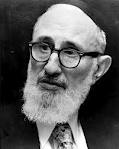  שיטת הרב יוסף דב סולוביצ'יק לסתירה בין שני הפרקיםהרב סולובייצ'יק: רב והוגה דעות הקים את הישיבה-יוניברסיטי, ממנהיגי יהדות ארה"ב, 1903-1993מתוך: איש האמונה הבודד שני הסיפורים מבטאים את שניות האדם (דואליות, שני פנים). לא הסתירה המדומה של שתי מהדורות, אלא הסתירה האמיתית בטבע האדם. שני התיאורים עוסקים בשני 'אדם', שני אנשים, שני אבות האנושות, שני טיפוסים, שני נציגים של האנושות, ואין פלא שהם אינם זהים... בכל אדם מצויים שני אישים: האדם הראשון - היוצר ובעל ההדר, והאדם השני - הנכנע והעניו. (האדם הראשון - פרק א)התנ"ך מודע לְהֱיוֹת האדם יצור טבעי, שמקומו לצד החיות והצמחים... חלק בלתי נפרד מן הטבע... האדם הטבעי מונגד אל האלוהים, ומהותו הארעית והחולפת מוצבת אל מול נצחיותו וכול יכולתו של הבורא... עם זאת, יש באדם יסוד המקנה לו את ייחודו... צלם אלוהים שבו נברא... המושג 'צלם אלוהים' שבתיאור הראשון בתורה מתייחס אל כשרונו... של האדם היוצר.דמיונו של האדם לאלוהים מתבטא בשאיפתו וביכולתו של האדם להיות יוצר...באדם הראשון שולטת שאיפה אחת - להשלטת הכוחות הטבעיים היסודיים, לשלוט בהם ולהעמידם לרשות עצמו...(האדם השני - פרק ב)האדם השני, בדומה לאדם הראשון, סקרנותו מתעוררת על ידי היקום... הוא מפנה את התעניינותו לעבר שאלות מן הסוג המיטאפיסי (שאלות פילוסופיות)... הוא רוצה לדעת: מדוע? - מדוע נברא העולם? מדוע עומד האדם מול מערכת של עצמים ומאורעות כבירים ואדישים? מהו? - מה תכליתם של כל אלה?...מיהו? - מי הוא העוקב אחרי בהתמדה...? מיהו שהאדם בו באהבה רבה ונלהבת ואשר ממנו הוא בורח מתוך פחד וחרדה?...לשם כך הוא רוצה להבין את העולם החי, 'הנתון' שבתוכו הוטל, ... ולומד להכירו בתמימות, במורא ובהערצה... האדם השני אינו חוקר את היקום המופשט המדעי, כי אם את העולם האיכותי המקסים, שבו הוא מקיים יחס הדוק עם אלוהים... האדם השני חי בדביקות עם אלוהים.עיין בדבר הרב סולבצ'יק, וענה:א. כיצד פותר הרב סולוביצ'יק את הסתירה בין שני התיאורים של הבריאה? ב. מהם המאפיינים של האדם הראשון, לפי התיאור של סולובייצ'יק? הבא ראיות למאפיינים אלה מפרק א'.ג. מהם המאפיינים של האדם השני? הבא ראיות למאפיינים אלו מפרק ב'. סיכוםמה ההבדל העקרוני בין שני ההסברים של רש"י לבין ההסבר של הרב סולבצ'יק?תהלים פרק ח (א) לַמְנַצֵּחַ עַל הַגִּתִּית מִזְמוֹר לְדָוִד:(ב) ה' אֲדֹנֵינוּ מָה אַדִּיר שִׁמְךָ בְּכָל הָאָרֶץ אֲשֶׁר תְּנָה הוֹדְךָ עַל הַשָּׁמָיִם:(ג) מִפִּי עוֹלְלִים וְיֹנְקִים יִסַּדְתָּ עֹז לְמַעַן צוֹרְרֶיךָ לְהַשְׁבִּית אוֹיֵב וּמִתְנַקֵּם:(ד) כִּי אֶרְאֶה שָׁמֶיךָ מַעֲשֵׂי אֶצְבְּעֹתֶיךָ יָרֵחַ וְכוֹכָבִים אֲשֶׁר כּוֹנָנְתָּה:(ה) מָה אֱנוֹשׁ כִּי תִזְכְּרֶנּוּ וּבֶן אָדָם כִּי תִפְקְדֶנּוּ:(ו) וַתְּחַסְּרֵהוּ מְּעַט מֵאֱלֹהִים וְכָבוֹד וְהָדָר תְּעַטְּרֵהוּ:(ז) תַּמְשִׁילֵהוּ בְּמַעֲשֵׂי יָדֶיךָ כֹּל שַׁתָּה תַחַת רַגְלָיו:(ח) צֹנֶה וַאֲלָפִים כֻּלָּם וְגַם בַּהֲמוֹת שָׂדָי:(ט) צִפּוֹר שָׁמַיִם וּדְגֵי הַיָּם עֹבֵר אָרְחוֹת יַמִּים:(י) ה' אֲדֹנֵינוּ מָה אַדִּיר שִׁמְךָ בְּכָל הָאָרֶץ:שאלת הבנה ויישום: עיין בתהילים מזמור ח, לאיזה מתיאורי הבריאה (פרק א או פרק ב) מתאים התיאור במזמור זה? נמק תשובתך.מה לומדים מתיאור בריאת האדם בפרק א?בראשית א(כד) וַיֹּאמֶר אֱלֹהִים תּוֹצֵא הָאָרֶץ נֶפֶשׁ חַיָּה לְמִינָהּ בְּהֵמָה וָרֶמֶשׂ וְחַיְתוֹ אֶרֶץ לְמִינָהּ וַיְהִי כֵן: (כה) וַיַּעַשׂ אֱלֹהִים אֶת חַיַּת הָאָרֶץ לְמִינָהּ וְאֶת הַבְּהֵמָה לְמִינָהּ וְאֵת כָּל רֶמֶשׂ הָאֲדָמָה לְמִינֵהוּ וַיַּרְא אֱלֹהִים כִּי טוֹב: (כו) וַיֹּאמֶר אֱלֹהִים נַעֲשֶׂה אָדָם בְּצַלְמֵנוּ כִּדְמוּתֵנוּ וְיִרְדּוּ בִדְגַת הַיָּם וּבְעוֹף הַשָּׁמַיִם וּבַבְּהֵמָה וּבְכָל הָאָרֶץ...(כז) וַיִּבְרָא אֱלֹהִים אֶת הָאָדָם בְּצַלְמוֹ בְּצֶלֶם אֱלֹהִים בָּרָא אֹתוֹ זָכָר וּנְקֵבָה בָּרָא אֹתָם: (כח) וַיְבָרֶךְ אֹתָם אֱלֹהִים 	וַיֹּאמֶר לָהֶם אֱלֹהִים פְּרוּ וּרְבוּ וּמִלְאוּ אֶת הָאָרֶץ וְכִבְשֻׁהָ וּרְדוּ בִּדְגַת הַיָּם וּבְעוֹף הַשָּׁמַיִם וּבְכָל חַיָּה הָרֹמֶשֶׂת עַל הָאָרֶץ: (כט) וַיֹּאמֶר אֱלֹהִים הִנֵּה נָתַתִּי לָכֶם אֶת כָּל עֵשֶׂב זֹרֵעַ זֶרַע אֲשֶׁר עַל פְּנֵי כָל הָאָרֶץ 		וְאֶת כָּל הָעֵץ אֲשֶׁר בּוֹ פְרִי עֵץ זֹרֵעַ זָרַע לָכֶם יִהְיֶה לְאָכְלָה: (ל) 	וּלְכָל חַיַּת הָאָרֶץ וּלְכָל עוֹף הַשָּׁמַיִם וּלְכֹל רוֹמֵשׂ עַל הָאָרֶץ אֲשֶׁר בּוֹ נֶפֶשׁ חַיָּה אֶת כָּל יֶרֶק עֵשֶׂב לְאָכְלָה וַיְהִי כֵן: (לא) וַיַּרְא אֱלֹהִים אֶת כָּל אֲשֶׁר עָשָׂה וְהִנֵּה טוֹב מְאֹד וַיְהִי עֶרֶב וַיְהִי בֹקֶר יוֹם הַשִּׁשִּׁי: פ מצא לפחות ארבעה הבדלים, במה שונה הדרך בה התורה תיארה את בריאת האדם ביום השישי לבין הדרך בה התורה תיארה את שאר הדברים שנבראו? רמב"ן, בראשית א כונתייחד בעשיית האדם "מאמר" בעבור גודל מעלתו, כי אין טבעו כטבע החיה והבהמה אשר ברא במאמר הקודם לו.על אחד ההבדלים בין בריאת האדם לבין שאר הדברים שנבראו דן הרמב"ן, עיין בדבריו וענה:א. איזה הבדל מוצא הרמב"ן בין בריאת האדם לבין שאר הדברים שנבראו?ב. לפי הרמב"ן, מדוע קיים הבדל זה?"וַיֹּאמֶר אֱלֹהִים נַעֲשֶׂה אָדָם בְּצַלְמֵנוּ כִּדְמוּתֵנוּ" (פסוק כו)בראשית רש"י א, כונעשה אדם - ענוותנותו של הקב"ה למדנו מכאן, לפי שהאדם בדמות המלאכים ויתקנאו בו לפיכך נמלך בהם, וכשהוא דן את המלכים הוא נמלך בפמליא שלו....עיין בפסוק כו ובדברי רש"י, וענה:א. אל מי פונה ה'? מדוע הוא משתמש בלשון רבים?ב. לפי הסברו של רש"י, למי דומה האדם? ומה המקור לכך בפסוק?ג. "ויאמר אלהים נעשה אדם" - מדוע ה' מתייעץ עם גורמים נוספים בעניין בריאת האדם?ד. איזו מידה טובה אנו לומדים מהניסוח בלשון רבים?המשך דברי רש"י נעשה אדם - אף על פי שלא סייעוהו ביצירתו, ויש מקום למינים לרדות (יש פתחון פה לכופרים לומר דברי כפירה), לא נמנע הכתוב מללמד דרך ארץ ומדת ענוה שיהא הגדול נמלך ונוטל רשות מן הקטן. ואם (היה) כתוב 'אעשה אדם' לא למדנו שיהא מדבר עם בית דינו אלא עם עצמו. ותשובת המינים כתב בצדו "ויברא אלוהים את האדם", ולא כתב "ויבראו".עיין בדברי רש"י, וענה:א. מה הבעיה הרעיונית בביטוי "נעשה אדם"? מה הטענה שיכולים הכופרים לטעון בעקבות ביטוי זה?ב. כיצד ניתן לדחות את טענתם?ג. מדוע התורה מתנסחת באופן כזה שיוצרת טענה לכופרים?מה לומדים מתיאור בריאת האדם בפרק ב?בראשית פרק ב, ז וַיִּיצֶר ה' אֱלֹהִים אֶת הָאָדָם עָפָר מִן הָאֲדָמָה וַיִּפַּח בְּאַפָּיו נִשְׁמַת חַיִּים וַיְהִי הָאָדָם לְנֶפֶשׁ חַיָּה.אונקלוס וּבְרָא ה' אֱלֹהִים יָת אָדָם, עַפְרָא מִן אַרְעָא, וּנְפַח בְּאַפּוֹהִי, נִשְׁמְתָא דְּחַיֵּי; וַהֲוָת בְּאָדָם, לְרוּחַ מְמַלְּלָא.רש"י לנפש חיה - אף בהמה וחיה נקראו "נפש חיה", אך זו של אדם חיה שבכולן, שנתווסף בו דעה ודבור.ויפח באפיו - עשאו מן התחתונים ומן העליונים, גוף מן התחתונים ונשמה מן העליונים.בפרק א ראינו כמה דברים ייחודיים בבריאתו של האדם, פרק ב' משלים נקודות נוספות. עיין בפרק ב פסוק ז ובדברי רש"י ואונקלוס, וציין שני דברים ייחודיים נוספים המאפיינים את האדם.האדם קשור לאדמה ויש לו יכולת לקרוא שמותמפסוק ז אנו למדים גם על הקשר של האדם לאדמה וזה גם מסביר את שמו, שנאמר: "וַיִּיצֶר ה' אֱלֹהִים אֶת הָאָדָם עָפָר מִן הָאֲדָמָה". בהמשך הפרק אנו למדים שהדיבור של האדם מאפשר לו גם את היכולת לקרוא שמות (לחיות ולאישה), שנאמר: "וַיִּקְרָא הָאָדָם שֵׁמוֹת לְכָל הַבְּהֵמָה וּלְעוֹף הַשָּׁמַיִם וּלְכֹל חַיַּת הַשָּׂדֶה... וַיֹּאמֶר הָאָדָם זֹאת הַפַּעַם עֶצֶם מֵעֲצָמַי וּבָשָׂר מִבְּשָׂרִי לְזֹאת יִקָּרֵא אִשָּׁה כִּי מֵאִישׁ לֻקֳחָה זֹּאת" (ב; כ,כג)מדוע לא נאמר על בריאת האדם "וירא אלוקים כי טוב"?דעת מקרא, בראשיתבבריאת האדם 'בצלם', כלומר במתן דעת ותבונה לו, נעשה האדם ליצור יחידאי, בעל בחירה... בחירה זו מעמידה את האדם בניסיון בלתי פוסק... ואולי משום כך לא כתב באדם - לאחר מעשה בריאתו - במפורש 'כי-טוב'.תפקידו של האדםתפקידו של האדם בעולם לפי פרק א הוא לפרות ולרבות ולשלוט על הטבע. שנאמר: "וַיְבָרֶךְ אֹתָם אֱלֹהִים וַיֹּאמֶר לָהֶם אֱלֹהִים פְּרוּ וּרְבוּ וּמִלְאוּ אֶת הָאָרֶץ וְכִבְשֻׁהָ וּרְדוּ בִּדְגַת הַיָּם וּבְעוֹף הַשָּׁמַיִם וּבְכָל חַיָּה הָרֹמֶשֶׂת עַל הָאָרֶץ" (א, כח). האדם הוא נזר הבריאה. לעומת זאת פרק ב מתגלה תפקיד שונה לאדם. נעיין בהרחבה בתפקידו של האדם בגן עדן כפי שעולה מפרק ב:בראשית ב, טווַיִּקַּח ה' אֱלֹהִים אֶת הָאָדָם וַיַּנִּחֵהוּ בְגַן עֵדֶן לְעָבְדָהּ וּלְשָׁמְרָהּ.אב"ע בראשית ב, טולעבדה - להשקות הגן. ולשמרה - מכל החיות שלא יכנסו שם ויטנפוהו.לפי האב"ע, מה תפקידו של האדם בגן עדן? כיצד האב"ע מפרש את הביטוי "לְעָבְדָהּ וּלְשָׁמְרָהּ"?פרקי דרבי אליעזר פרק אושמא תאמר כי יש מלאכה בגן עדן לפתח ולשדד את האדמה, ולא כל האילנות נצמחין מאליהן? או שמא תאמרי שמלאכה בגן עדן להשקות את הגן? והלא כבר נהר יוצא מעדן להשקות את הגן שנ' "ונהר יוצא מעדן" וכו'?!ומה הלשון הזה "לעבדה ולשמרה"? לא אמר "לעבדה ולשמרה" אלא לעסוק בדברי תורה ולשמור את כל מצותיה, שנאמר "לשמור את דרך עץ החיים", ואין עץ חיים אלא תורה, שנאמר "עץ חיים היא למחזיקים בה". השווה בין ההסבר של האב"ע להסבר של המדרש בפרקי דרבי אליעזר, וענה:א. במה דומה ההצעה הראשונה שמעלה המדרש כפירוש לביטוי "לעבודה ולשמרה" לפירוש של האב"ע? ב. מדוע המדרש דוחה הצעה זו?ג. כיצד מפרש המדרש את הביטוי "לעבודה ולשמרה"?ד. מה ההבדל העקרוני בין שני הפירושים?"וַיְצַו ה' אֱלֹהִים עַל הָאָדָם"תפקיד נוסף שישי לאדם בגן עדן הוא לשמוע לציווי ה': "וַיְצַו ה' אֱלֹהִים עַל הָאָדָם לֵאמֹר מִכֹּל עֵץ הַגָּן אָכֹל תֹּאכֵל: וּמֵעֵץ הַדַּעַת טוֹב וָרָע לֹא תֹאכַל מִמֶּנּוּ כִּי בְּיוֹם אֲכָלְךָ מִמֶּנּוּ מוֹת תָּמוּת" (ב, טז-יז). בפרק ג נעסוק בהרחבה בציווי הזה, אך במסגרת פרק ב אנו רואים את הציווי הזה כפן נוסף לתפקידו ומעלתו של האדם. מאכליו של האדם אינם רק מעשה קיומי. הם מתעלים לדרגה של קיום מצווה.בריאת האישה מתוארת פעמים, פעם בפרק א ופעם בפרק ב. עיין בפסוקים המביאים את שני התיאורים. א. כתוב בטבלה שלפניך מה הם שלושת ההבדלים בין שני התיאורים הנ"ל.ב. לאור הפירושים שלמדנו עד כה, הצע הסבר לסתירות בין שני תיאורי בריאת האישה.מה ניתן ללמוד על הקשר הזוגי מפרקנו?פסוקי קריאת השמות לבעלי החיים - מקומם בפרק ומטרתןבתוך הפסוקים בפרק ב' (פס' יח-כד)המתארים את בריאת האישה, ישנם פסוקים הסוטים לכאורה מהנושא המרכזי של בריאת האישה. פסוקים יט-כ עוסקים בקריאת שמות לבעלי החיים. מדוע נקטעת בריאת האישה ע"י קריאת השמות לבעלי החיים? על שאלה זו ננסה לענות בעזרת המקורות הבאים:בראשית ב, כוַיִּקְרָא הָאָדָם שֵׁמוֹת לְכָל הַבְּהֵמָה וּלְעוֹף הַשָּׁמַיִם וּלְכֹל חַיַּת הַשָּׂדֶה וּלְאָדָם לֹא מָצָא עֵזֶר כְּנֶגְדּוֹ:רש"י ולאדם לא מצא עזר, ויפל ה' אלהים תרדמה - כשהביאן, הביאן לפניו כל מין ומין זכר ונקבה, אמר לכולם יש בן זוג ולי אין בן זוג, מיד "ויפל...".רמב"ן (ממשיך את הכיוון של רש"י)והנכון בעיני, כי לא היה החפץ לפניו יתברך לקחת צלעו ממנו עד שידע אדם שאין בנבראים עזר לו, ושיתאווה שיהיה לו עזר כמותם. ומפני זה היה צריך לקחת ממנו אחת מצלעותיו. וזה טעם "ולאדם לא מצא עזר כנגדו".עיין ברש"י וברמב"ן על פסוק כ, וענהא. פעולת "קריאת השמות" - מהי מסמלת? ומה חש האדם בעקבות "קריאת השמות"?ב. מדוע היה חשוב לקב"ה שהאדם יקרא שמות לבעלי החיים לפני בריאת האישה?ג. מדוע נקטעת בריאת האישה ע"י קריאת השמות לבעלי החיים?"וַיֹּאמֶר הָאָדָם זֹאת הַפַּעַם..." (פסוג כג)תגובת האיש למראה האישה הייתה מאד נלהבת, תגובה זו מוֹרה עד כמה האדם הבין שאכן האישה היא בת הזוג המתאימה לו ביותר לקשר חברתי - ונפשי. ניתן לראות בדבריו בפסוק כג, מעין שיר:וַיֹּאמֶר הָאָדָםזֹאת הַפַּעַםעֶצֶם מֵעֲצָמַיוּבָשָׂר מִבְּשָׂרִילְזֹאת יִקָּרֵא אִשָּׁהכִּי מֵאִישׁ לֻקֳחָה זֹּאת"עַל כֵּן יַעֲזָב..." (פסוק כד)בראשית ב, כדעַל כֵּן יַעֲזָב אִישׁ אֶת אָבִיו וְאֶת אִמּוֹ וְדָבַק בְּאִשְׁתּוֹ וְהָיוּ לְבָשָׂר אֶחָד:כיצד פסוק כד מתאר את עוצמת הקשר שנוצר בין בני הזוג? במה בא לידי ביטוי עוצמת הקשר? השוואה בין פרק א לפרק ב מרכיבי ההשוואהפרק א'פרק ב'אסדר בריאת העולםבריאה מסודרת לפי ימיםב מה מיקום האדם בסדר הבריאה?התייחס רק ל: חי, צומח, אדםגתיאור בריאת האדםע"פ פסוק כז:ע"פ פסוק ז:דתפקיד האדם ע"פ פסוק כח:ע"פ פסוק טו:התכונותיו של האדםנברא "בצלם אלקים"לאדם יש נשמה ויכולת דיבור וכיצד ומתי נבראה האשה?ע"פ פסוק כז:ע"פ פסוקים ז, כא, כב:זבאיזה שם מכונה הקב"ה?בראשית פרק א, פסוק כזוַיִּבְרָא אֱלֹהִים אֶת הָאָדָם בְּצַלְמוֹ בְּצֶלֶם אֱלֹהִים בָּרָא אֹתוֹ זָכָר וּנְקֵבָה בָּרָא אֹתָם.ה' ברא את האישה ביחד עם האדם.בראשית פרק ב, פסוקים ז כא-כב:וַיִּיצֶר ה' אֱלֹהִים אֶת הָאָדָם עָפָר מִן הָאֲדָמָה...וַיַּפֵּל ה' אֱלֹהִים תַּרְדֵּמָה עַל הָאָדָם וַיִּישָׁן וַיִּקַּח אַחַת מִצַּלְעֹתָיו וַיִּסְגֹּר בָּשָׂר תַּחְתֶּנָּה: וַיִּבֶן ה' אֱלֹהִים אֶת הַצֵּלָע אֲשֶׁר לָקַח מִן הָאָדָם לְאִשָּׁה וַיְבִאֶהָ אֶל הָאָדָם".בתחילה נברא האיש,ורק אחר כך נוצרה אישה מצלעותיו.בריאת האדם בריאת האישהבראשית פרק א(כז) וַיִּבְרָא אֱלֹהִים אֶת הָאָדָם בְּצַלְמוֹ בְּצֶלֶם אֱלֹהִים בָּרָא אֹתוֹ זָכָר וּנְקֵבָה בָּרָא אֹתָם.(כח) וַיְבָרֶךְ אֹתָם אֱלֹהִים וַיֹּאמֶר לָהֶם אֱלֹהִים פְּרוּ וּרְבוּ וּמִלְאוּ אֶת הָאָרֶץ וְכִבְשֻׁהָ וּרְדוּ בִּדְגַת הַיָּם וּבְעוֹף הַשָּׁמַיִם וּבְכָל חַיָּה הָרֹמֶשֶׂת עַל הָאָרֶץ:בראשית פרק ב (יח) וַיֹּאמֶר ה' אֱלֹהִים לֹא טוֹב הֱיוֹת הָאָדָם לְבַדּוֹ אֶעֱשֶׂה לּוֹ עֵזֶר כְּנֶגְדּוֹ:(יט) 	וַיִּצֶר ה' אֱלֹהִים מִן הָאֲדָמָה כָּל חַיַּת הַשָּׂדֶה וְאֵת כָּל עוֹף הַשָּׁמַיִם וַיָּבֵא אֶל הָאָדָם לִרְאוֹת מַה יִּקְרָא לוֹ וְכֹל אֲשֶׁר יִקְרָא לוֹ הָאָדָם נֶפֶשׁ חַיָּה הוּא שְׁמוֹ:(כ) 	וַיִּקְרָא הָאָדָם שֵׁמוֹת לְכָל הַבְּהֵמָה וּלְעוֹף הַשָּׁמַיִם וּלְכֹל חַיַּת הַשָּׂדֶה וּלְאָדָם לֹא מָצָא עֵזֶר כְּנֶגְדּוֹ:(כא) 	וַיַּפֵּל ה' אֱלֹהִים תַּרְדֵּמָה עַל הָאָדָם וַיִּישָׁן 	וַיִּקַּח אַחַת מִצַּלְעֹתָיו וַיִּסְגֹּר בָּשָׂר תַּחְתֶּנָּה:(כב) וַיִּבֶן ה' אֱלֹהִים אֶת הַצֵּלָע אֲשֶׁר לָקַח מִן הָאָדָם לְאִשָּׁה וַיְבִאֶהָ אֶל הָאָדָם:(כג) וַיֹּאמֶר הָאָדָם זֹאת הַפַּעַם עֶצֶם מֵעֲצָמַי וּבָשָׂר מִבְּשָׂרִי 	לְזֹאת יִקָּרֵא אִשָּׁה כִּי מֵאִישׁ לֻקֳחָה זֹּאת:(כד) עַל כֵּן יַעֲזָב אִישׁ אֶת אָבִיו וְאֶת אִמּוֹ וְדָבַק בְּאִשְׁתּוֹ וְהָיוּ לְבָשָׂר אֶחָד:ההבדליםפרק אפרק בא. 	סדר הבריאהב. 	המטרה והמשמעות של הקשר בין בני הזוגג. 	כיצד בני הזוג מכונים?	מה משמעות הכינויים הללו?